Bricks for Birds Order Form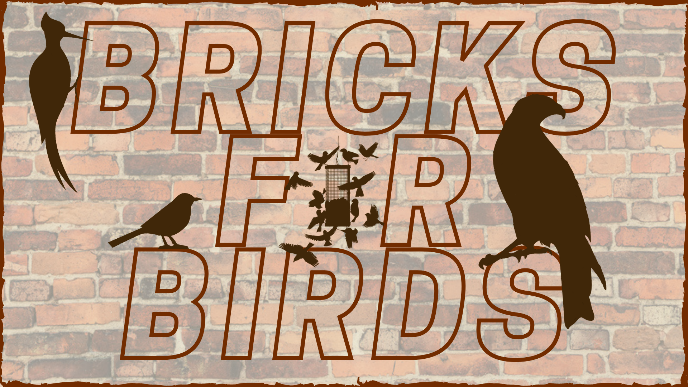 □    4” x 8” Text Only Brick		□    8” x 8” Text Only Brick□    4” x 8” Text/Graphic Brick		□    8” x 8” Text/Graphic BrickContact Information Name ______________________________________________________________Address _____________________________________________________________City, State, Zip ________________________________________________________ Telephone _______________________________________ Email Address________________________________________________Billing Information (If different than above)Name_______________________________________________________________Address _____________________________________________________________City, State, Zip ________________________________________________________ Telephone _______________________________________ Email Address________________________________________________PaymentPayment for your brick can be made by cash, check or credit card. If you would like to pay by credit card, please stop into the Nature Center or call us at 319-277-2187. Please make checks out to “Black Hawk County Conservation”. In the Memo line, please write “Bricks for Birds”. Your brick order will not be processed until payment is received. Hartman Reserve Nature CenterBlack Hawk County Conservation657 Reserve DriveCedar Falls, Iowa 50613Graphic Options for Text/Graphic Bricks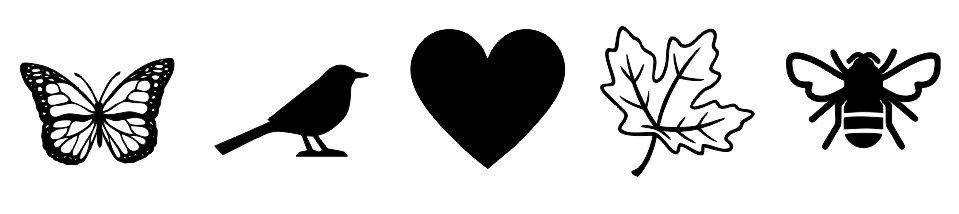 Text Only Bricks4” x 8” Brick Inscription ($75)Please print one letter per box. Spaces count as a character. Bricks will be engraved with what is put in the boxes below. 15 characters per line. [___]___]___]___]___]___]___]___]___]___]___]___]___]___]___] [___]___]___]___]___]___]___]___]___]___]___]___]___]___]___][___]___]___]___]___]___]___]___]___]___]___]___]___]___]___] 8” x 8” Brick Inscription ($125)Please print one letter per box. Spaces count as a character. Bricks will be engraved with what is put in the boxes below. 15 characters per line. [___]___]___]___]___]___]___]___]___]___]___]___]___]___]___][___]___]___]___]___]___]___]___]___]___]___]___]___]___]___][___]___]___]___]___]___]___]___]___]___]___]___]___]___]___] [___]___]___]___]___]___]___]___]___]___]___]___]___]___]___] [___]___]___]___]___]___]___]___]___]___]___]___]___]___]___][___]___]___]___]___]___]___]___]___]___]___]___]___]___]___]Text & Graphic Bricks4” x 8” Graphic Brick Inscription ($100)Please print one letter per box. Spaces count as a character. Bricks will be engraved with what is put in the boxes below. [___]___]___]___]___]___]___]___]___]___]___]___]___]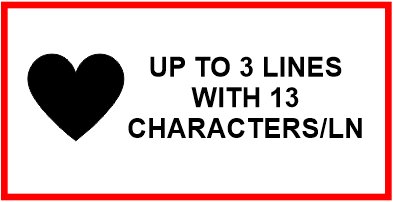 [___]___]___]___]___]___]___]___]___]___]___]___]___][___]___]___]___]___]___]___]___]___]___]___]___]___] 8” x 8” Graphic Brick Inscription ($175)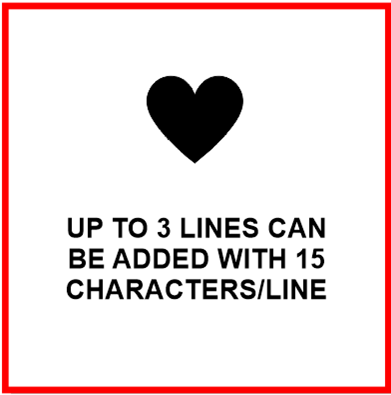 Please print one letter per box. Spaces count as a character. Bricks will be engraved with what is put in the boxes below.[___]___]___]___]___]___]___]___]___]___]___]___]___][___]___]___]___]___]___]___]___]___]___]___]___]___][___]___]___]___]___]___]___]___]___]___]___]___]___] Please check which graphic you’d like on your brick (choose one):    □ Heart      □ Butterfly     □ Bee       □ Leaf       □ Bird